CEVAPLAR: 1-A    2-E    3-C    4-E    5-A    6-B    7-D    8-A    9-A    10-B    
Soru 1Aşağıdaki tuzlardan hangisinin sulu çözeltisi nötr özellik göstermez?A) NaHCO3 
B) NaCl
C) KCl
D) NaNO3 
E) Na2SO4 

Soru 2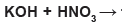 tepkimesinden elde edilen tuzun halk arasındaki adı aşağıdakilerden hangisidir?A) Kezzap
B) Nişadır
C) Tuz Ruhu
D) Zaç Yağı
E) Güherçile

Soru 3- Alçı taşı
- Yemek Sodası
- Nişadır
- Güherçile
Yukarıda verilen tuzların yapısında aşağıdaki iyonlardan hangisi yer almaz?
 
A) SO42- 
B) NO3- 
C) CO32- 
D) Cl- 
E) HCO3- 

Soru 4Aşağıdaki bileşiklerden hangisinin sulu çözeltisi asidik özellik gösterir?A)  Na2O
B)  MgO
C)  CaO
D)  FeO
E) SO3 

Soru 5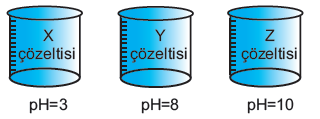 pH değerleri yukarıda verilen X, Y ve Z çözeltilerinin asit veya baz özellikleri sırasıyla aşağıdakilerden hangisinde verilmiştir?A) Asit, Baz, Baz
B) Baz, Asit, Baz
C) Baz, Baz, Asit
D) Asit, Baz, Asit
E) Baz, Baz, Baz

Soru 6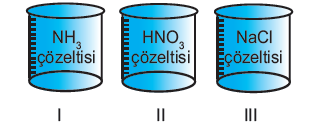 Yukarıdaki çözeltilerin pH değerleri arasındaki ilişki aşağıdakilerden hangisinde doğru olarak verilmiştir?A) I > II >III
B) I > III >II
C) I = II >III
D) II > I >II
E) II > III >I

Soru 7Aşağıdaki maddelerden hangisi su ilavesi ile baz, asit ilavesi ile tuz oluşturur?A)  NO2 
B)  SO3 
C)  CO2 
D)  CaO
E)  P2O5 

Soru 8Aşağıda verilen asitlerden hangisinin cam aşındırma özelliği vardır?A) HF
B) HCl
C) CH3COOH 
D) HNO3 
E) H2SO4 

Soru 9Aşağıdaki metallerden hangisi HCl ile tepkimeye girdiğinde H2 gazı açığa çıkarır?A) Na
B) Au
C) Pt
D) Ag
E) Cu

Soru 10Aşağıdaki metallerden hangisi H2SO4 çözeltisi ile tepkimeye girmez?A) Mg
B) Pt
C) Cu
D) Ag
E) Na

